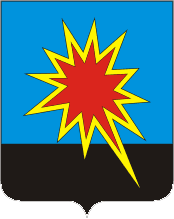 КЕМЕРОВСКАЯ ОБЛАСТЬКАЛТАНСКИЙ ГОРОДСКОЙ ОКРУГАДМИНИСТРАЦИЯ КАЛТАНСКОГО ГОРОДСКОГО ОКРУГАРАСПОРЯЖЕНИЕОт 10.07.2019                 № 1325-р   О внесении изменений в распоряжение администрации Калтанского городского округа от 24 января 2019 г. № 92-р «Об утверждении порядка предоставления и использования субсидий из бюджета городского округа для учреждений, подведомственных муниципальному казенному учреждению Управление образования администрации Калтанского городского округа, на иные цели на 2019 г.»         В связи с дополнением программных мероприятий, объема финансового обеспечения программных мероприятий, внести в распоряжение администрации Калтанского городского округа от 24 января 2019 г. № 92-р «Об утверждении Порядка предоставления и использования субсидий из бюджета городского округа для учреждений, подведомственных муниципальному казенному учреждению Управление образования администрации Калтанского городского округа, на иные цели на 2019 г.» (в редакции распоряжений от 24.01.2019 № 92-р,от 29.05.2019 №972-р) следующие изменения:1.  Изложить приложения 1, 2 к Порядку предоставления и использования субсидий из бюджета городского округа для учреждений, подведомственных муниципальному казенному учреждению Управление образования администрации Калтанского городского округа, на иные цели на 2019 г. в новой редакции, согласно приложениям 1, 2 к настоящему распоряжению.2. Отделу организационной и кадровой работы (Т.А. Верещагина) обеспечить размещение настоящего распоряжения на официальном сайте администрации Калтанского городского округа.3.  Настоящее распоряжение вступает в силу с момента подписания.4. Контроль за исполнением настоящего распоряжения возложить на заместителя главы Калтанского городского округа по экономике А.И. Горшкову.Глава Калтанскогогородского округа							И.Ф.ГолдиновУтверждено Распоряжением Администрации Калтанского городского округа                                                                                      10.07.2019 г. № 1325-р                                                                                                                 «Приложение 1                                                    к Порядку предоставления и использования                                                                                       субсидий на иные целиСОГЛАШЕНИЕо порядке и условиях предоставлениясубсидии на иные цели  Калтанский городской округ                                       " ____ " __________ 2019 г.Администрация Калтанского городского округа (далее - Учредитель), в лице Главы Калтанского городского округа Голдинова Игоря Федоровича действующего на основании Устава с одной стороны, и муниципальное казенное учреждение Управление образования администрации Калтанского городского округа(далее – Учреждение) в лице начальника   Плюсниной Натальи Владимировны , действующего на основании  Устава, с  другой стороны,  совместно в дальнейшем  именуемые  "Стороны", заключили настоящее  Соглашение  о  порядке  и  условиях предоставления Учреждению из бюджета Калтанского городского округа субсидии на иные цели (далее - субсидия).1. Предмет СоглашенияПредметом настоящего Соглашения являются условия и порядок предоставления Учредителем субсидии.2. Права и обязанности Сторон2.1. Учредитель обязуется:2.1.1. Определять размер субсидии на основании финансово-экономических обоснований расходов, составляемых Учреждением.2.1.2. Предоставлять Учреждению субсидию в соответствии с направлениями расходования средств субсидии, в суммах и сроках предоставления субсидии, указанными в разделе 3 настоящего Соглашения.2.2. Учредитель вправе вносить изменения в Соглашение в случаях:- увеличения или уменьшения объема ассигнований, предусмотренных в бюджете Калтанского городского округа;- выявления дополнительной потребности Учреждения в финансировании иных целей при наличии соответствующих ассигнований в бюджете;- выявления необходимости перераспределения объемов субсидии между учреждениями;- выявления невозможности осуществления расходов на предусмотренные цели в полном объеме;- изменения сроков предоставления субсидии.2.3. Учреждение обязуется:2.3.1. Расходовать субсидию на цели, предусмотренные настоящим Соглашением, с указанием кода классификации операций сектора государственного управления (КОСГУ), в соответствии с направлениями расходования и сроками предоставления субсидии, указанными в разделе 3 настоящего Соглашения.2.3.2. Представлять Учредителю отчет об использовании субсидии в сроки предоставления отчётности согласно инструкции.2.3.3. По решению Учредителя возвращать субсидию или ее часть в случаях:- если фактически расходы на предусмотренные цели не могут быть произведены в полном объеме;- нецелевого использования.2.4. Учреждение вправе при необходимости обращаться к Учредителю с предложением о внесении изменений в Соглашение в случае выявления необходимости изменения объемов и сроков предоставления субсидии.3. Направление расходования4. Ответственность СторонВ случае неисполнения или ненадлежащего исполнения обязательств, определенных Соглашением, Стороны несут ответственность в соответствии с законодательством Российской Федерации.5. Срок действия СоглашенияНастоящее Соглашение вступает в силу с момента подписания обеими Сторонами и действует до окончания 2019 года.6. Заключительные положения6.1. Изменение настоящего Соглашения осуществляется по взаимному согласию Сторон в письменной форме в виде дополнительных соглашений к настоящему Соглашению, которые являются его неотъемлемой частью, если иное не установлено действующим законодательством Российской Федерации и Порядком определения объема и условий предоставления муниципальным учреждениям субсидий на иные цели.6.2. Споры между Сторонами решаются путем переговоров или в судебном порядке в соответствии с законодательством Российской Федерации.6.3. Настоящее Соглашение составлено в двух экземплярах, имеющих одинаковую юридическую силу.7. Платежные реквизиты СторонУтвержденоРаспоряжениемадминистрацииКалтанского городского округа10.07.2019 г. № 1325-р«Приложение 2к Порядку предоставления и использованиясубсидий на иные целиПеречень субсидий на иные целиЗаместитель главы Калтанского городского округа по экономике                                                               А.И.ГоршковаN  п пНаправления расходования субсидииКОСГУСумма, тыс.руб.N  п пНаправления расходования субсидииКОСГУСумма, тыс.руб.12341Муниципальная программа «Развитие организационно-хозяйственной деятельности в Калтанском городском округе на 2014-2021 г.г911 0701 0310012020 61214,12Муниципальная программа «Развитие организационно-хозяйственной деятельности в Калтанском городском округе на 2014-2021 г.г911 0701 0310012020 6225,33Муниципальная программа «Развитие организационно-хозяйственной деятельности в Калтанском городском округе на 2014-2021 г.г911 0701 0310012050 61243,004Муниципальная программа «Развитие организационно-хозяйственной деятельности в Калтанском городском округе на 2014-2021 г.г911 0701 0310012050 62224,005Муниципальная программа «Социально-инженерное обустройство объектов социальной инфраструктуры Калтанского городского округа, в период подготовки к зиме» на 2014-2021 г.г.911 0701 0600015010 612235,726Муниципальная программа «Социально-инженерное обустройство объектов социальной инфраструктуры Калтанского городского округа, в период подготовки к зиме» на 2014-2021 г.г.911 0701 0600015010 62215 820,807Муниципальная программа «Развитие инфраструктуры жизнеобеспечения населения, энергосбережение и повышение энергетической ой   эффективности Калтанского городского округа» на 2015-2021г.г911 0701 0940018220 61239,368Муниципальная программа «Образование в Калтанском городском округе» на 2014-2021 г.г.911 0701 1010019030 6121 672,309Муниципальная программа «Образование в Калтанском городском округе» на 2014-2021 г.г.911 0701 1010019030 6221 609,3710Муниципальная программа «Образование в Калтанском городском округе» на 2014-2021 г.г.911 0701 1010019050 61246,8011Муниципальная программа «Образование в Калтанском городском округе» на 2014-2021 г.г.911 0701 1010019050 6220,0012Муниципальная программа «Образование в Калтанском городском округе» на 2014-2021 г.г.911 0701 1010019060 6220,0013Муниципальная программа «Образование в Калтанском городском округе» на 2014-2021 г.г.911 0701 1010019070 6120,0014Муниципальная программа «Образование в Калтанском городском округе» на 2014-2021 г.г.911 0701 1010019070 622120,0015Муниципальная программа «Образование в Калтанском городском округе» на 2014-2020 г.г.911 0701 1020071800 612305,1516Муниципальная программа «Образование в Калтанском городском округе» на 2014-2021 г.г.911 0701 1020071800 622307,8517Муниципальная программа «Образование в Калтанском городском округе» на 2014-2021 г.г.911 0701 1400023020 612168,0018Муниципальная программа «Образование в Калтанском городском округе» на 2014-2021 г.г.911 0701 1400023020 622116,5019Муниципальная программа «Развитие и совершенствование гражданской обороны и защиты населения Калтанского городского округа на 2014-2021 г.г.»911 0701 1500024020 6120,0020Муниципальная программа «Развитие и совершенствование гражданской обороны и защиты населения Калтанского городского округа на 2014-2021 г.г.»911 0701 1500024020 6220,0021Муниципальная программа «Развитие организационно-хозяйственной деятельности в Калтанском городском округе на 2014-2021 г.г911 0702 0310012020 612150,0022Муниципальная программа «Развитие организационно-хозяйственной деятельности в Калтанском городском округе на 2014-2021 г.г911 0702 0310012020 62274,0023Муниципальная программа «Развитие организационно-хозяйственной деятельности в Калтанском городском округе на 2014-2021 г.г911 0702 0310012050 612205,0024Муниципальная программа «Развитие организационно-хозяйственной деятельности в Калтанском городском округе на 2014-2021 г.г911 0702 0310012050 622191,6025Муниципальная программа «Развитие организационно-хозяйственной деятельности в Калтанском городском округе на 2014-2021 г.г911 0702 0310012080 612130,0026Муниципальная программа «Развитие организационно-хозяйственной деятельности в Калтанском городском округе на 2014-2021 г.г911 0702 0310012080 62230,0027Муниципальная программа «Развитие организационно-хозяйственной деятельности в Калтанском городском округе на 2014-2021 г.г911 0702 0310012090 6122 826,8028Муниципальная программа «Развитие организационно-хозяйственной деятельности в Калтанском городском округе на 2014-2021 г.г911 0702 0310012090 6222 903,8029Муниципальная программа «Улучшение условий и охраны труда, профилактика профессиональной заболеваемости в Калтанском городском округе на 2014-2021 г.г.»911 0702 0500014010 6220,0030Муниципальная программа «Социально-инженерное обустройство объектов социальной инфраструктуры Калтанского городского округа, в период подготовки к зиме» на 2014-2021 г.г.911 0702 0600015010 6122 372,5031Муниципальная программа «Социально-инженерное обустройство объектов социальной инфраструктуры Калтанского городского округа, в период подготовки к зиме» на 2014-2021 г.г.911 0702 0600015010 62210,0032Муниципальная программа «Развитие инфраструктуры жизнеобеспечения населения, энергосбережение и повышение энергетической ой   эффективности Калтанского городского округа» на 2015-2021г.г911 0702 0940018220 612108,6033Муниципальная программа «Образование в Калтанском городском округе» на 2014-2021 г.г.911 0702 1010019010 612185,0034Муниципальная программа «Образование в Калтанском городском округе» на 2014-2021 г.г.911 0702 1010019010 62240,0035Муниципальная программа «Образование в Калтанском городском округе» на 2014-2021 г.г.911 0702 1010019020 6120,0036Муниципальная программа «Образование в Калтанском городском округе» на 2014-2021 г.г.911 0702 1010019020 6220,0037Муниципальная программа «Образование в Калтанском городском округе» на 2014-2021 г.г.911 0702 1010019030 6121 636,7438Муниципальная программа «Образование в Калтанском городском округе» на 2014-2021 г.г.911 0702 1010019030 622453,6039Муниципальная программа «Образование в Калтанском городском округе» на 2014-2021 г.г.911 0702 1010019040 61221,3740Муниципальная программа «Образование в Калтанском городском округе» на 2014-2020 г.г.911 0702 10100 19040 62225,7541Муниципальная программа «Образование в Калтанском городском округе» на 2014-2021 г.г.911 0702 1010019050 612138,0042Муниципальная программа «Образование в Калтанском городском округе» на 2014-2021 г.г.911 0702 1010019050 6220,0043Муниципальная программа «Образование в Калтанском городском округе» на 2014-2021 г.г.911 0702 1010019060 61251,7544Муниципальная программа «Образование в Калтанском городском округе» на 2014-2021 г.г.911 0702 1010019060 6225,7545Муниципальная программа «Образование в Калтанском городском округе» на 2014-2021 г.г.911 0702 1010019070 612252,6046Муниципальная программа «Образование в Калтанском городском округе» на 2014-2021 г.г.911 0702 1010019070 622658,4247Муниципальная программа «Образование в Калтанском городском округе» на 2014-2021 г.г.911 0702 1020071830 6123 631,0548Муниципальная программа «Образование в Калтанском городском округе» на 2014-2021 г.г.911 0702 1020071830 622635,0549Муниципальная программа «Имущественный комплекс Калтанского городского округа» на 2014-2021 г.г.911 0702 13100 22020 6220,0050Муниципальная программа «Образование в Калтанском городском округе» на 2014-2021 г.г.911 0702 1400023020 61290,0051Муниципальная программа «Образование в Калтанском городском округе» на 2014-2021 г.г.911 0702 1400023020 622173,2052Муниципальная программа «Развитие и совершенствование гражданской обороны и защиты населения Калтанского городского округа на 2014-2021 г.г.»911 0702 1500024020 6126 582,8053Муниципальная программа «Развитие и совершенствование гражданской обороны и защиты населения Калтанского городского округа на 2014-2021 г.г.»911 0702 1500024020 6222 277,0054Муниципальная программа «Образование в Калтанском городском округе» на 2014-2021 г.г.911 0703 0310012020 61239,0055Муниципальная программа «Развитие организационно-хозяйственной деятельности в Калтанском городском округе на 2014-2021 г.г911 0703 0310012050 61272,1356Муниципальная программа «Развитие организационно-хозяйственной деятельности в Калтанском городском округе на 2014-2021 г.г911 0703 0310012080 61280,0057Муниципальная программа «Развитие организационно-хозяйственной деятельности в Калтанском городском округе на 2014-2021 г.г911 0703 0310012090 612261,5058Муниципальная программа «Улучшение условий и охраны труда, профилактика профессиональной заболеваемости в Калтанском городском округе на 2014-2021 г.г.»911 0703 0500014010 61241,0059Муниципальная программа «Улучшение условий и охраны труда, профилактика профессиональной заболеваемости в Калтанском городском округе на 2014-2021 г.г.»911 0703 0600015010 61220,0060Муниципальная программа «Развитие инфраструктуры жизнеобеспечения населения, энергосбережение и повышение энергетической ой   эффективности Калтанского городского округа» на 2015-2021г.г911 0703 0940018220 612147,3761Муниципальная программа «Образование в Калтанском городском округе» на 2014-2021 г.г.911 0703 1010019010 61215,0062Муниципальная программа «Образование в Калтанском городском округе» на 2014-2021 г.г.911 0703 1010019040 612186,8863Муниципальная программа «Образование в Калтанском городском округе» на 2014-2021 г.г.911 0703 1010019050 61253,3064Муниципальная программа «Образование в Калтанском городском округе» на 2014-2021 г.г.911 0703 1010019070 61276,0065Муниципальная программа «Имущественный комплекс Калтанского городского округа» на 2014-2021 г.г.911 0703 13100 22010 612630,7566Муниципальная программа «Развитие и совершенствование гражданской обороны и защиты населения Калтанского городского округа на 2014-2021 г.г.»911 0703 1400023020 61296,5062226093200,3167Муниципальная программа «Профилактика правонарушений и борьба с преступностью в Калтанском городском округе» на 2014-2021 г.г.»911 0703 1500024020 61257,0061225316194,2368Муниципальная программа «Образование в Калтанском городском округе» на 2014-2021 г.г.911 0709 1010071930 612128,80632106380069Муниципальная программа «Образование в Калтанском городском округе» на 2014-2021 г.г.911 0709 1010071930 62225,2052473194,5470Муниципальная программа «Образование в Калтанском городском округе» на 2014-2021 г.г.911 0709 1010071940 612553,005245378071Муниципальная программа «Образование в Калтанском городском округе» на 2014-2021 г.г.911 0709 1010071940 622155,00-19414,5472Муниципальная программа «Образование в Калтанском городском округе» на 2014-2021 г.г.911 0709 1030072000 61225,0073Муниципальная программа «Социальная поддержка населения в Калтанском городском округе на 2014-2021 г.г.»911 1003 0210011060 61218,0074Муниципальная программа «Социальная поддержка населения в Калтанском городском округе» на 2014-2021 г.г.911 1003 023Р170050 6122 079,0075Муниципальная программа «Социальная поддержка населения в Калтанском городском округе» на 2014-2021 г.г.911 1003 023Р170050 622431,00Итого51 580,06Учредитель                                                                                                                                                                    администрация Калтанскогогородского округа______________/ И.Ф.Голдинов /М.П.Учреждениемуниципальное казенное учреждение Управление образования администрации Калтанского городского округа. Калтан, ул. Калинина 44/1ИНН 4248000885 КПП 422201001УФК по Кемеровской области     (муниципальное казенное учреждение Управление   образования  Калтанского городского округа  л/счет 03393018420)р/счет 40204810900000000032                                                              ОТДЕЛЕНИЕ КЕМЕРОВО Г.КЕМЕРОВОБИК 043207001______________/Н.В.Плюснина/М.П.№Перечень субсидий на иные цели, КБК, сумма тыс.рубПеречень субсидий на иные цели, КБК, сумма тыс.рубРеализация мероприятийСумма№Перечень субсидий на иные цели, КБК, сумма тыс.рубПеречень субсидий на иные цели, КБК, сумма тыс.рубРеализация мероприятий тыс.руб.1Муниципальная программа «Образование в Калтанском городском округе» на 2014-2021г.г.Муниципальная программа «Образование в Калтанском городском округе» на 2014-2021г.г.Муниципальная программа «Образование в Калтанском городском округе» на 2014-2021г.г.12994,731.1Подпрограмма «Развитие системы образования»Подпрограмма «Развитие системы образования»Подпрограмма «Развитие системы образования»8 090,631.1.1Поддержка педагогических работников и совершенствование профессионального мастерства, подпрограмма «Развитие системы образования», муниципальная программа «Образование в Калтанском городском округе» на 2014-2021 г.г.Поддержка педагогических работников и совершенствование профессионального мастерства, подпрограмма «Развитие системы образования», муниципальная программа «Образование в Калтанском городском округе» на 2014-2021 г.г.Поддержка педагогических работников и совершенствование профессионального мастерства, подпрограмма «Развитие системы образования», муниципальная программа «Образование в Калтанском городском округе» на 2014-2021 г.г.2401.1.1911 0702 10100 19010 612185Поддержка педагогических работников2251.1.1911 0702 10100 19010 612185СОШ № 1551.1.1911 0702 10100 19010 612185ООШ № 18401.1.1911 0702 10100 19010 612185ООШ № 29401.1.1911 0702 10100 19010 612185СОШ № 30501.1.1911 0702 10100 19010 62240СОШ № 2401.1.1911 0703 10100 19010 61215Курсы повышения квалификации151.1.1911 0703 10100 19010 61215ДДТ151.1.2Грантовая поддержка образовательных организаций, обеспечивающих современное качество образования, подпрограмма «Развитие системы образования», муниципальная программа «Образование в Калтанском городском округе» на 2014-2021 г.г.Грантовая поддержка образовательных организаций, обеспечивающих современное качество образования, подпрограмма «Развитие системы образования», муниципальная программа «Образование в Калтанском городском округе» на 2014-2021 г.г.Грантовая поддержка образовательных организаций, обеспечивающих современное качество образования, подпрограмма «Развитие системы образования», муниципальная программа «Образование в Калтанском городском округе» на 2014-2021 г.г.01.1.2911 0702 10100 19020 6120Грант01.1.2911 0702 10100 19020 6120СОШ № 101.1.2911 0702 10100 19020 6120ООШ № 1801.1.2911 0702 10100 19020 6120ООШ № 2901.1.2911 0702 10100 19020 6120СОШ № 3001.1.2911 0702 10100 19020 6220СОШ № 201.1.3Организация питания детей,Организация питания детей,Организация питания детей,5372,011.1.3подпрограмма «Развитие системы образования», муниципальная программа «Образование в Калтанском городском округе» на 2014-2021 г.г.подпрограмма «Развитие системы образования», муниципальная программа «Образование в Калтанском городском округе» на 2014-2021 г.г.подпрограмма «Развитие системы образования», муниципальная программа «Образование в Калтанском городском округе» на 2014-2021 г.г.5372,011.1.3911 0701 10100 19030 6121672,3Питание льготной категории воспитанников1672,31.1.3911 0701 10100 19030 6121672,3МБДОУ № 1 «Росинка»107,881.1.3911 0701 10100 19030 6121672,3МБДОУ № 7 «Солнышко»224,761.1.3911 0701 10100 19030 6121672,3МБДОУ № 10 «Солнышко»161,831.1.3911 0701 10100 19030 6121672,3МБДОУ № 11 «Березка»98,91.1.3911 0701 10100 19030 6121672,3МБДОУ № 24 «Белочка»377,621.1.3911 0701 10100 19030 6121672,3МБДОУ № 37 «Семицветик»233,761.1.3911 0701 10100 19030 6121672,3МБДОУ № 38 «Сказка»467,551.1.3911 0701 10100 19030 6221609,37Питание льготной категории воспитанников1609,371.1.3911 0701 10100 19030 6221609,37МАДОУ № 2 «Радуга»440,551.1.3911 0701 10100 19030 6221609,37МАДОУ № 12 «Березка»278,721.1.3911 0701 10100 19030 6221609,37МАДОУ № 15 «Звездочка»287,711.1.3911 0701 10100 19030 6221609,37МАДОУ ЦРР «Планета детства»602,391.1.3911 0702 10100 19030 6121636,74Бесплатное питание учащихся из малообеспеченых семей и учащихся, находящихся под опекой2090,341.1.3911 0702 10100 19030 6121636,74СОШ № 1604,81.1.3911 0702 10100 19030 6121636,74ООШ № 18298,621.1.3911 0702 10100 19030 6121636,74ООШ № 29279,721.1.3911 0702 10100 19030 6121636,74СОШ № 30453,61.1.3911 0702 10100 19030 622453,6СОШ № 2453,61.1.4Модернизация материально-технического обеспечения образовательных организаций,Модернизация материально-технического обеспечения образовательных организаций,Модернизация материально-технического обеспечения образовательных организаций,238,11.1.4подпрограмма «Развитие системы образования», муниципальная программа «Образование в Калтанском городском округе» на 2014-2021 г.г.подпрограмма «Развитие системы образования», муниципальная программа «Образование в Калтанском городском округе» на 2014-2021 г.г.подпрограмма «Развитие системы образования», муниципальная программа «Образование в Калтанском городском округе» на 2014-2021 г.г.238,11.1.4911 0701 10100 19050 61246,8Технологическое оборудование46,81.1.4911 0701 10100 19050 61246,8МБДОУ № 1 «Росинка»46,81.1.4911 0701 10100 19050 6220МАДОУ ЦРР «Планета детства»01.1.4911 0702 10100 19050 612138Технологическое оборудование,учебники,хдожественный фонд191,31.1.4911 0702 10100 19050 612138СОШ № 1711.1.4911 0702 10100 19050 612138ООШ № 18221.1.4911 0702 10100 19050 612138ООШ № 29451.1.4911 0702 10100 19050 6220СОШ № 201.1.4911 0703 10100 19050 61253,3ДДТ53,31.1.5Поддержка одаренных детей, подпрограмма «Развитие системы образования», муниципальная программа «Образование в Калтанском городском округе» на 2014-2021 г.г.Поддержка одаренных детей, подпрограмма «Развитие системы образования», муниципальная программа «Образование в Калтанском городском округе» на 2014-2021 г.г.Поддержка одаренных детей, подпрограмма «Развитие системы образования», муниципальная программа «Образование в Калтанском городском округе» на 2014-2021 г.г.57,51.1.5911 0701 10100 19060 6220Поддержка одаренных детей01.1.5911 0701 10100 19060 6220МАДОУ ЦРР «Планета детства»01.1.5911 0702 10100 19060 61251,75Ежегодная муниципальная премия «Одаренные дети»57,51.1.5911 0702 10100 19060 61251,75СОШ № 119,551.1.5911 0702 10100 19060 61251,75ООШ № 1814,951.1.5911 0702 10100 19060 61251,75ООШ № 291,151.1.5911 0702 10100 19060 61251,75СОШ № 3016,11.1.5911 0702 10100 19060 6225,75СОШ № 25,751.1.6Отдых,Отдых,Отдых,2341.1.6подпрограмма «Развитие системы образования», муниципальная программа «Образование в Калтанском городском округе» на 2014-2020 г.г.подпрограмма «Развитие системы образования», муниципальная программа «Образование в Калтанском городском округе» на 2014-2020 г.г.подпрограмма «Развитие системы образования», муниципальная программа «Образование в Калтанском городском округе» на 2014-2020 г.г.2341.1.6911 0702 1010019040 612 21,37Подготовка и открытие оздоровительных лагерей с дневным пребыванием детей на базе общеобразовательных учреждений города01.1.6911 0702 1010019040 612 21,37СОШ № 11.1.6911 0702 1010019040 612 21,37ООШ № 181.1.6911 0702 1010019040 612 21,37ООШ № 291.1.6911 0702 1010019040 612 21,37СОШ № 301.1.6911 0702 1010019040 612 21,37Питание в лагерях с дневным пребыванием детей на базе общеобразовательных учреждений города21,371.1.6911 0702 1010019040 612 21,37СОШ № 116,371.1.6911 0702 1010019040 612 21,37ООШ № 181.1.6911 0702 1010019040 612 21,37ООШ № 2951.1.6911 0702 1010019040 612 21,37СОШ № 301.1.6911 0702 1010019040 612 21,37Лагерь труда и отдыха, питание, хозяйственные расходы01.1.6911 0702 1010019040 612 21,37ООШ № 181.1.6911 0702 1010019040 612 21,37СОШ № 301.1.6911 0702 1010019040 612 21,37Страхование детей, направляемых на отдых01.1.6911 0702 1010019040 612 21,37СОШ № 11.1.6911 0702 1010019040 612 21,37ООШ № 181.1.6911 0702 1010019040 612 21,37ООШ № 291.1.6911 0702 1010019040 612 21,37СОШ № 301.1.6911 0702 1010019040 612 21,37ДДТ1.1.6911 0702 1010019040 612 21,37Военно-полевые сборы01.1.6911 0702 1010019040 612 21,37СОШ № 101.1.6911 0702 1010019040 612 21,37транспортные услуги1.1.6911 0702 1010019040 612 21,37питание1.1.6911 0702 1010019040 612 21,37аптечка, пули, грамоты1.1.6911 0702 1010019040 612 21,37ООШ № 1801.1.6911 0702 1010019040 612 21,37питание1.1.6911 0702 1010019040 612 21,37СОШ № 3001.1.6911 0702 1010019040 612 21,37питание1.1.6911 0702 1010019040 622 25,75СОШ № 225,751.1.6911 0702 1010019040 622 25,75питание25,751.1.6911 0703 1010019040 612 186,88ДДТ186,881.1.6911 0703 1010019040 612 186,88питание186,881.1.7Обеспечение санитарно-гигиенического состояния в образовательных организациях, подпрограмма «Развитие системы образования», муниципальная программа «Образование в Калтанском городском округе» на 2014-2021 г.г.Обеспечение санитарно-гигиенического состояния в образовательных организациях, подпрограмма «Развитие системы образования», муниципальная программа «Образование в Калтанском городском округе» на 2014-2021 г.г.Обеспечение санитарно-гигиенического состояния в образовательных организациях, подпрограмма «Развитие системы образования», муниципальная программа «Образование в Калтанском городском округе» на 2014-2021 г.г.1107,021.1.7911 0701 10100 19070 622120Содержание и ремонт общедомового имущества многоквартирного дома 2 корпус1201.1.7911 0701 10100 19070 622120МАДОУ № 15 «Звездочка»1201.1.7911 0702 10100 19070 612252,6Санитарно-гигиеническое обслуживание (систем вентиляции, дезинсекция и дератизация)1181.1.7911 0702 10100 19070 612252,6СОШ № 1441.1.7911 0702 10100 19070 612252,6ООШ № 18181.1.7911 0702 10100 19070 612252,6ООШ № 29161.1.7911 0702 10100 19070 612252,6СОШ № 30401.1.7911 0702 10100 19070 612252,6Аварийное обслуживание 1191.1.7911 0702 10100 19070 612252,6СОШ № 1301.1.7911 0702 10100 19070 612252,6ООШ № 18301.1.7911 0702 10100 19070 612252,6ООШ № 29291.1.7911 0702 10100 19070 612252,6СОШ № 30301.1.7911 0702 10100 19070 612252,6Вывоз снега15,61.1.7911 0702 10100 19070 612252,6СОШ № 3015,61.1.7911 0702 10100 19070 622658,42Санитарно-гигиеническое обслуживание (дезинсекция и дератизация)671.1.7911 0702 10100 19070 622658,42СОШ № 2671.1.7911 0702 10100 19070 622658,42Аварийное обслуживание ,обслуживание бассейна,системы вентиляции591,421.1.7911 0702 10100 19070 622658,42СОШ № 2591,421.1.7911 0703 10100 19070 61276Ревизия и аварийное обслуживание систем канализации и теплосетей461.1.7911 0703 10100 19070 61276ДДТ461.1.7911 0703 10100 19070 61276Санитарно-гигиеническое обслуживание (дезинсекция и дератизация)301.1.7911 0703 10100 19070 61276ДДТ301.1.8Организация круглогодичного отдыха, оздоровления и занятости обучающихся, подпрограмма «Развитие системы образования», муниципальная программа «Образование в Калтанском городском округе» на 2014-2021 г.г.Организация круглогодичного отдыха, оздоровления и занятости обучающихся, подпрограмма «Развитие системы образования», муниципальная программа «Образование в Калтанском городском округе» на 2014-2021 г.г.Организация круглогодичного отдыха, оздоровления и занятости обучающихся, подпрограмма «Развитие системы образования», муниципальная программа «Образование в Калтанском городском округе» на 2014-2021 г.г.6881.1.8911 0709 10100 71940 612533Питание в лагерях с дневным пребыванием детей на базе общеобразовательных учреждений города,технологическое оборудование6881.1.8911 0709 10100 71940 612533СОШ № 13001.1.8911 0709 10100 71940 612533ООШ № 1801.1.8911 0709 10100 71940 612533ООШ № 29301.1.8911 0709 10100 71940 612533СОШ № 301801.1.8911 0709 10100 71940 612533ДДТ231.1.8911 0709 10100 71940 622155СОШ № 21551.1.9Развитие единого образовательного пространства, повышение качества образовательных результатов, подпрограмма «Развитие системы образования», муниципальная программа «Образование в Калтанском городском округе» на 2014-2021 г.г.Развитие единого образовательного пространства, повышение качества образовательных результатов, подпрограмма «Развитие системы образования», муниципальная программа «Образование в Калтанском городском округе» на 2014-2021 г.г.Развитие единого образовательного пространства, повышение качества образовательных результатов, подпрограмма «Развитие системы образования», муниципальная программа «Образование в Калтанском городском округе» на 2014-2021 г.г.154,001.1.9911 0709 10100 71930 612128,8Создание основанной на информационно-коммуникационных технологиях системы управления качеством образования, обеспечивающей доступ к образовательным услугам и сервисам1541.1.9911 0709 10100 71930 612128,8СОШ № 1201.1.9911 0709 10100 71930 612128,8ООШ № 1819,21.1.9911 0709 10100 71930 612128,8ООШ № 2919,21.1.9911 0709 10100 71930 612128,8СОШ № 3052,41.1.9911 0709 10100 71930 612128,8ДДТ181.1.9911 0709 10100 71930 62225,20СОШ № 225,21.2Подпрограмма «Организация предоставления общего образования»Подпрограмма «Организация предоставления общего образования»Подпрограмма «Организация предоставления общего образования»4879,11.2.1Обеспечение государственных гарантий реализации прав граждан на получение общедоступного и бесплатного дошкольного образования в муниципальных дошкольных образовательных организациях, 
подпрограмма «Организация предоставления общего образования»»,
 муниципальная программа «Образование в Калтанском городском округе» на 2014-2021 г.г.Обеспечение государственных гарантий реализации прав граждан на получение общедоступного и бесплатного дошкольного образования в муниципальных дошкольных образовательных организациях, 
подпрограмма «Организация предоставления общего образования»»,
 муниципальная программа «Образование в Калтанском городском округе» на 2014-2021 г.г.Обеспечение государственных гарантий реализации прав граждан на получение общедоступного и бесплатного дошкольного образования в муниципальных дошкольных образовательных организациях, 
подпрограмма «Организация предоставления общего образования»»,
 муниципальная программа «Образование в Калтанском городском округе» на 2014-2021 г.г.6131.2.1911 0701 1020071800 612305,15Учебные расходы251,41.2.1911 0701 1020071800 612305,15МБДОУ № 1 «Росинка»331.2.1911 0701 1020071800 612305,15МБДОУ № 7 «Солнышко»36,81.2.1911 0701 1020071800 612305,15МБДОУ № 10 «Солнышко»12,61.2.1911 0701 1020071800 612305,15МБДОУ № 11 «Березка»11,351.2.1911 0701 1020071800 612305,15МБДОУ № 24 «Белочка»48,451.2.1911 0701 1020071800 612305,15МБДОУ № 37 «Семицветик»43,11.2.1911 0701 1020071800 612305,15МБДОУ № 38 «Сказка»66,11.2.1911 0701 1020071800 612305,15Курсы повышения квалификации53,751.2.1911 0701 1020071800 612305,15МБДОУ № 1 «Росинка»7,11.2.1911 0701 1020071800 612305,15МБДОУ № 7 «Солнышко»7,91.2.1911 0701 1020071800 612305,15МБДОУ № 10 «Солнышко»2,71.2.1911 0701 1020071800 612305,15МБДОУ № 11 «Березка»2,451.2.1911 0701 1020071800 612305,15МБДОУ № 24 «Белочка»10,31.2.1911 0701 1020071800 612305,15МБДОУ № 37 «Семицветик»9,21.2.1911 0701 1020071800 612305,15МБДОУ № 38 «Сказка»14,11.2.1911 0701 1020071800 622307,85Учебные расходы253,61.2.1911 0701 1020071800 622307,85МАДОУ № 2 «Радуга»76,81.2.1911 0701 1020071800 622307,85МАДОУ № 12 «Березка»35,91.2.1911 0701 1020071800 622307,85МАДОУ № 15 «Звездочка»62,91.2.1911 0701 1020071800 622307,85МАДОУ ЦРР «Планета детства»781.2.1911 0701 1020071800 622307,85Курсы повышения квалификации54,251.2.1911 0701 1020071800 622307,85МАДОУ № 2 «Радуга»16,41.2.1911 0701 1020071800 622307,85МАДОУ № 12 «Березка»7,71.2.1911 0701 1020071800 622307,85МАДОУ № 15 «Звездочка»13,451.2.1911 0701 1020071800 622307,85МАДОУ ЦРР «Планета детства»16,71.2.2Обеспечение государственных гарантий реализации прав граждан на получение общедоступного и бесплатного дошкольного, начального общего, основного общего, среднего (полного) общего образования и дополнительного образования детей в муниципальных общеобразовательных организациях, 
подпрограмма «Организация предоставления общего образования»»,
 муниципальная программа «Образование в Калтанском городском округе» на 2014-2021 г.г.Обеспечение государственных гарантий реализации прав граждан на получение общедоступного и бесплатного дошкольного, начального общего, основного общего, среднего (полного) общего образования и дополнительного образования детей в муниципальных общеобразовательных организациях, 
подпрограмма «Организация предоставления общего образования»»,
 муниципальная программа «Образование в Калтанском городском округе» на 2014-2021 г.г.Обеспечение государственных гарантий реализации прав граждан на получение общедоступного и бесплатного дошкольного, начального общего, основного общего, среднего (полного) общего образования и дополнительного образования детей в муниципальных общеобразовательных организациях, 
подпрограмма «Организация предоставления общего образования»»,
 муниципальная программа «Образование в Калтанском городском округе» на 2014-2021 г.г.4266,11.2.2911 0702 1020071830 6122485,85Учебные расходы30081.2.2911 0702 1020071830 6122485,85СОШ № 1939,61.2.2911 0702 1020071830 6122485,85ООШ № 18445,21.2.2911 0702 1020071830 6122485,85ООШ № 29185,11.2.2911 0702 1020071830 6122485,85СОШ № 30915,951.2.2911 0702 1020071830 622522,15СОШ № 2522,151.2.2911 0702 1020071830 61283,1Курсы повышения квалификации1011.2.2911 0702 1020071830 61283,1СОШ № 132,31.2.2911 0702 1020071830 61283,1ООШ № 18131.2.2911 0702 1020071830 61283,1ООШ № 296,351.2.2911 0702 1020071830 61283,1СОШ № 3031,451.2.2911 0702 1020071830 62217,9СОШ № 217,91.2.2911 0702 1020071830 6121062,1Услуги автотранспорта(подвоз детей к месту обучения)1157,11.2.2911 0702 1020071830 6121062,1СОШ № 13401.2.2911 0702 1020071830 6121062,1ООШ № 181301.2.2911 0702 1020071830 6121062,1ООШ № 29252,11.2.2911 0702 1020071830 6121062,1СОШ № 303401.2.2911 0702 1020071830 62295СОШ № 2951.3Подпрограмма «Социальные гарантии в системе образования»Подпрограмма «Социальные гарантии в системе образования»Подпрограмма «Социальные гарантии в системе образования»251.3.1Адресная социальная поддержка участников образовательного процесса, подпрограмма «Социальные гарантии в системе образования», муниципальная программа «Образование в Калтанском городском округе» на 2014-2021 г.г.Адресная социальная поддержка участников образовательного процесса, подпрограмма «Социальные гарантии в системе образования», муниципальная программа «Образование в Калтанском городском округе» на 2014-2021 г.г.Адресная социальная поддержка участников образовательного процесса, подпрограмма «Социальные гарантии в системе образования», муниципальная программа «Образование в Калтанском городском округе» на 2014-2021 г.г.251.3.1911 0709 10300 72000 61225Обеспечение 251.3.1911 0709 10300 72000 61225  дневниками первоклассников251.3.1911 0709 10300 72000 61225СОШ № 1252Муниципальная программа «Развитие организационно-хозяйственной деятельности в Калтанском городском округе» на 2014-2021г.г.Муниципальная программа «Развитие организационно-хозяйственной деятельности в Калтанском городском округе» на 2014-2021г.г.Муниципальная программа «Развитие организационно-хозяйственной деятельности в Калтанском городском округе» на 2014-2021г.г.7050,82.1Подпрограмма "Развитие организационно-хозяйственной деятельности в рамках реализации реформы местного самоуправления" Подпрограмма "Развитие организационно-хозяйственной деятельности в рамках реализации реформы местного самоуправления" Подпрограмма "Развитие организационно-хозяйственной деятельности в рамках реализации реформы местного самоуправления" 7 050,82.1.1Информатизация муниципального образования, подпрограмма "Развитие организационно-хозяйственной деятельности в рамках реализации реформы местного самоуправления", муниципальная программа "Развитие организационно-хозяйственной деятельности в Калтанском городском округе" на 2014-2021 г.г.Информатизация муниципального образования, подпрограмма "Развитие организационно-хозяйственной деятельности в рамках реализации реформы местного самоуправления", муниципальная программа "Развитие организационно-хозяйственной деятельности в Калтанском городском округе" на 2014-2021 г.г.Информатизация муниципального образования, подпрограмма "Развитие организационно-хозяйственной деятельности в рамках реализации реформы местного самоуправления", муниципальная программа "Развитие организационно-хозяйственной деятельности в Калтанском городском округе" на 2014-2021 г.г.282,42.1.1911 0701 03100 12020 61214,1Услуги по сопровождению программного обеспечения14,12.1.1911 0701 03100 12020 61214,1МБДОУ № 10 «Солнышко»5,32.1.1911 0701 03100 12020 61214,1МБДОУ № 11 «Березка»3,52.1.1911 0701 03100 12020 61214,1МБДОУ № 24 «Белочка»5,32.1.1911 0701 03100 12020 6125,3Услуги по сопровождению программного обеспечения5,32.1.1911 0701 03100 12020 6125,3МАДОУ № 15 «Звездочка»5,32.1.1911 0702 03100 12020 61278Услуги связи782.1.1911 0702 03100 12020 61278СОШ № 1252.1.1911 0702 03100 12020 61278ООШ № 18122.1.1911 0702 03100 12020 61278ООШ № 29122.1.1911 0702 03100 12020 61278СОШ № 30292.1.1911 0702 03100 12020 61272Услуги по сопровождению программного обеспечения722.1.1911 0702 03100 12020 61272СОШ № 30722.1.1911 0702 03100 12020 62226Услуги связи262.1.1911 0702 03100 12020 62226СОШ № 2262.1.1911 0702 03100 12020 62248Обслуживание онлайн кассы482.1.1911 0702 03100 12020 62248СОШ № 2482.1.1911 0703 03100 12020 61239Услуги связи182.1.1911 0703 03100 12020 61239ДДТ182.1.1911 0703 03100 12020 61239Услуги по сопровождению программного обеспечения212.1.1911 0703 03100 12020 61239ДДТ212.1.2Мероприятия по оказанию аутсорсинговых услуг, подпрограмма "Развитие организационно-хозяйственной деятельности в рамках реализации реформы местного самоуправления", муниципальная программа "Развитие организационно-хозяйственной деятельности в Калтанском городском округе" на 2014-2021 г.г.Мероприятия по оказанию аутсорсинговых услуг, подпрограмма "Развитие организационно-хозяйственной деятельности в рамках реализации реформы местного самоуправления", муниципальная программа "Развитие организационно-хозяйственной деятельности в Калтанском городском округе" на 2014-2021 г.г.Мероприятия по оказанию аутсорсинговых услуг, подпрограмма "Развитие организационно-хозяйственной деятельности в рамках реализации реформы местного самоуправления", муниципальная программа "Развитие организационно-хозяйственной деятельности в Калтанском городском округе" на 2014-2021 г.г.5992,12.1.2911 0702 03100 12090 6122826,8Клининговые услуги5730,62.1.2911 0702 03100 12090 6122826,8СОШ № 1484,52.1.2911 0702 03100 12090 6122826,8ООШ № 18484,52.1.2911 0702 03100 12090 6122826,8ООШ № 29484,52.1.2911 0702 03100 12090 6122826,8СОШ № 301373,32.1.2911 0702 03100 12090 6222903,8СОШ № 22903,82.1.2911 0703 03100 12090 612261,5Клининговые услуги261,52.1.2911 0703 03100 12090 612261,5ДДТ261,52.1.3Организационные мероприятия, подпрограмма "Развитие организационно-хозяйственной деятельности в рамках реализации реформы местного самоуправления", муниципальная программа "Развитие организационно-хозяйственной деятельности в Калтанском городском округе" на 2014-2021 г.г.Организационные мероприятия, подпрограмма "Развитие организационно-хозяйственной деятельности в рамках реализации реформы местного самоуправления", муниципальная программа "Развитие организационно-хозяйственной деятельности в Калтанском городском округе" на 2014-2021 г.г.Организационные мероприятия, подпрограмма "Развитие организационно-хозяйственной деятельности в рамках реализации реформы местного самоуправления", муниципальная программа "Развитие организационно-хозяйственной деятельности в Калтанском городском округе" на 2014-2021 г.г.536,32.1.3911 0701 03100 12050 61243Услуги нотариуса, уплата госпошлины352.1.3911 0701 03100 12050 61243МБДОУ № 1 «Росинка»52.1.3911 0701 03100 12050 61243МБДОУ № 7 «Солнышко»52.1.3911 0701 03100 12050 61243МБДОУ № 10 «Солнышко»52.1.3911 0701 03100 12050 61243МБДОУ № 11 «Березка»52.1.3911 0701 03100 12050 61243МБДОУ № 24 «Белочка»52.1.3911 0701 03100 12050 61243МБДОУ № 37 «Семицветик»52.1.3911 0701 03100 12050 61243МБДОУ № 38 «Сказка»52.1.3911 0701 03100 12050 61243Уплата разного рода платежей82.1.3911 0701 03100 12050 61243МБДОУ № 1 «Росинка»12.1.3911 0701 03100 12050 61243МБДОУ № 7 «Солнышко»12.1.3911 0701 03100 12050 61243МБДОУ № 10 «Солнышко»12.1.3911 0701 03100 12050 61243МБДОУ № 11 «Березка»12.1.3911 0701 03100 12050 61243МБДОУ № 24 «Белочка»12.1.3911 0701 03100 12050 61243МБДОУ № 37 «Семицветик»12.1.3911 0701 03100 12050 61243МБДОУ № 38 «Сказка»22.1.3911 0701 03100 12050 62224Услуги нотариуса, уплата госпошлины242.1.3911 0701 03100 12050 62224МАДОУ № 2 «Радуга»92.1.3911 0701 03100 12050 62224МАДОУ № 12 «Березка»72.1.3911 0701 03100 12050 62224МАДОУ № 15 «Звездочка»12.1.3911 0701 03100 12050 62224МАДОУ ЦРР «Планета детства»72.1.3911 0702 03100 12050 612205Приобретение моющих средств, дезинфицирующих средств, хозяйственные расходы1292.1.3911 0702 03100 12050 612205СОШ № 1432.1.3911 0702 03100 12050 612205ООШ № 1821,52.1.3911 0702 03100 12050 612205ООШ № 2921,52.1.3911 0702 03100 12050 612205СОШ № 30432.1.3911 0702 03100 12050 612205Выпускной бал, день учителя, Форум «Престиж»482.1.3911 0702 03100 12050 612205СОШ № 1482.1.3911 0702 03100 12050 612205Услуги нотариуса, уплата госпошлины242.1.3911 0702 03100 12050 612205СОШ № 162.1.3911 0702 03100 12050 612205ООШ № 1862.1.3911 0702 03100 12050 612205ООШ № 2962.1.3911 0702 03100 12050 612205СОШ № 3062.1.3911 0702 03100 12050 612205Уплата разного рода платежей42.1.3911 0702 03100 12050 612205СОШ № 112.1.3911 0702 03100 12050 612205ООШ № 1812.1.3911 0702 03100 12050 612205ООШ № 2912.1.3911 0702 03100 12050 612205СОШ № 3012.1.3911 0702 03100 12050 622191,6СОШ № 218,82.1.3911 0702 03100 12050 622191,6Поверка, ремонт (клеймение) весового хозяйства,наградная продукция82.1.3911 0702 03100 12050 622191,6СОШ № 282.1.3911 0702 03100 12050 622191,6Хим. реагенты для бассеина1602.1.3911 0702 03100 12050 622191,6СОШ № 21602.1.3911 0702 03100 12050 622191,6Услуги нотариуса, уплата госпошлины4,82.1.3911 0702 03100 12050 622191,6СОШ № 24,82.1.3911 0703 03100 12050 61272,7Заправка картриджей17,92.1.3911 0703 03100 12050 61272,7ДДТ17,92.1.3911 0703 03100 12050 61272,7Приобретение моющих средств, дезинфицирующих средств, хозяйственные расходы,иллюминация202.1.3911 0703 03100 12050 61272,7ДДТ202.1.3911 0703 03100 12050 61272,7Канцелярские расходы152.1.3911 0703 03100 12050 61272,7ДДТ152.1.3911 0703 03100 12050 61272,7Услуги нотариуса, уплата госпошлины42.1.3911 0703 03100 12050 61272,7ДДТ42.1.3911 0703 03100 12050 61272,7Подготовка и проведение муниципальных новогодних и рождественнских праздников12,82.1.3911 0703 03100 12050 61272,7ДДТ12,82.1.3911 0703 03100 12050 61272,7Уплата разного рода платежей32.1.3911 0703 03100 12050 61272,7ДДТ32.1.4Мероприятия по предоставлению транспортных услуг бюджетным учреждениям, подпрограмма "Развитие организационно-хозяйственной деятельности в рамках реализации реформы местного самоуправления", муниципальная программа "Развитие организационно-хозяйственной деятельности в Калтанском городском округе" на 2014-2021 г.г.Мероприятия по предоставлению транспортных услуг бюджетным учреждениям, подпрограмма "Развитие организационно-хозяйственной деятельности в рамках реализации реформы местного самоуправления", муниципальная программа "Развитие организационно-хозяйственной деятельности в Калтанском городском округе" на 2014-2021 г.г.Мероприятия по предоставлению транспортных услуг бюджетным учреждениям, подпрограмма "Развитие организационно-хозяйственной деятельности в рамках реализации реформы местного самоуправления", муниципальная программа "Развитие организационно-хозяйственной деятельности в Калтанском городском округе" на 2014-2021 г.г.2402.1.4911 0702 03100 12080 612130Транспортные услуги1602.1.4911 0702 03100 12080 612130СОШ № 1252.1.4911 0702 03100 12080 612130ООШ № 18202.1.4911 0702 03100 12080 612130ООШ № 29302.1.4911 0702 03100 12080 612130СОШ № 30552.1.4911 0702 03100 12080 62230СОШ № 2302.1.4911 0703 03100 12080 61280Транспортные услуги802.1.4911 0703 03100 12080 61280ДДТ803Муниципальная программа «Улучшение условий и охраны труда, профилактика профессиональной заболеваемости в Калтанском городском округе» на 2014-2021г.г.Муниципальная программа «Улучшение условий и охраны труда, профилактика профессиональной заболеваемости в Калтанском городском округе» на 2014-2021г.г.Муниципальная программа «Улучшение условий и охраны труда, профилактика профессиональной заболеваемости в Калтанском городском округе» на 2014-2021г.г.413.1Организационные мероприятия в области охраны труда, муниципальная программа "Улучшение условий и охраны труда, профилактика профессиональной заболеваемости в Калтанском городском округе" на 2014-2021 г.г.Организационные мероприятия в области охраны труда, муниципальная программа "Улучшение условий и охраны труда, профилактика профессиональной заболеваемости в Калтанском городском округе" на 2014-2021 г.г.Организационные мероприятия в области охраны труда, муниципальная программа "Улучшение условий и охраны труда, профилактика профессиональной заболеваемости в Калтанском городском округе" на 2014-2021 г.г.413.1911 0702 05000 14010 6220Медицинский осмотр03.1911 0702 05000 14010 6220СОШ № 203.1911 0703 05000 14010 61241Медицинский осмотр413.1911 0703 05000 14010 61241ДДТ414Муниципальная программа «Развитие и совершенствование гражданской обороны и защиты населения Калтанского городского округа» на 2014-2021 г.г.Муниципальная программа «Развитие и совершенствование гражданской обороны и защиты населения Калтанского городского округа» на 2014-2021 г.г.Муниципальная программа «Развитие и совершенствование гражданской обороны и защиты населения Калтанского городского округа» на 2014-2021 г.г.644,24.1Обеспечение противопожарной безопасности учреждений Калтанского городского округа, муниципальная программа "Развитие и совершенствование гражданской обороны и защиты населения Калтанского городского округа" на 2014-2021 г.г.Обеспечение противопожарной безопасности учреждений Калтанского городского округа, муниципальная программа "Развитие и совершенствование гражданской обороны и защиты населения Калтанского городского округа" на 2014-2021 г.г.Обеспечение противопожарной безопасности учреждений Калтанского городского округа, муниципальная программа "Развитие и совершенствование гражданской обороны и защиты населения Калтанского городского округа" на 2014-2021 г.г.644,24.1911 0701 14000 23020 612168Обслуживание АПС1684.1911 0701 14000 23020 612168МБДОУ № 1 «Росинка»104.1911 0701 14000 23020 612168МБДОУ № 7 «Солнышко»194.1911 0701 14000 23020 612168МБДОУ № 10 «Солнышко»154.1911 0701 14000 23020 612168МБДОУ № 11 «Березка»154.1911 0701 14000 23020 612168МБДОУ № 24 «Белочка»354.1911 0701 14000 23020 612168МБДОУ № 37 «Семицветик»194.1911 0701 14000 23020 612168МБДОУ № 38 «Сказка»554.1911 0701 14000 23020 622116,5Обслуживание АПС116,54.1911 0701 14000 23020 622116,5МАДОУ № 2 «Радуга»434.1911 0701 14000 23020 622116,5МАДОУ № 12 «Березка»154.1911 0701 14000 23020 622116,5МАДОУ № 15 «Звездочка»27,54.1911 0701 14000 23020 622116,5МАДОУ ЦРР «Планета детства»314.1911 0702 14000 23020 61290Определение качества огнезащитной обработки чердачных помещений (щепа)274.1911 0702 14000 23020 61290СОШ № 1104.1911 0702 14000 23020 61290ООШ № 1824.1911 0702 14000 23020 61290ООШ № 2954.1911 0702 14000 23020 61290СОШ № 30104.1911 0702 14000 23020 61290Прозвонка электропроводки634.1911 0702 14000 23020 61290СОШ № 1384.1911 0702 14000 23020 61290ООШ № 29254.1911 0702 14000 23020 622173,2СОШ № 27,24.1911 0702 14000 23020 622173,2Перезарядка огнетушителей54.1911 0702 14000 23020 622173,2СОШ № 254.1911 0702 14000 23020 622173,2Обслуживание ОПС1614.1911 0702 14000 23020 622173,2СОШ № 21614.1911 0702 14000 23020 622173,2Обслуживание вывода на пульт охраны04.1911 0702 14000 23020 622173,2СОШ № 204.1911 0703 14000 23020 61296,5Перезарядка огнетушителей54.1911 0703 14000 23020 61296,5ДДТ54.1911 0703 14000 23020 61296,5Прозвонка электропроводки364.1911 0703 14000 23020 61296,5ДДТ364.1911 0703 14000 23020 61296,5Обслуживание АПС314.1911 0703 14000 23020 61296,5ДДТ314.1911 0703 14000 23020 61296,5Определение качества огнезащитной обработки чердачных помещений (щепа)24,54.1911 0703 14000 23020 61296,5ДДТ24,55Муниципальная программа «Профилактика правонарушений и борьба с преступностью в Калтанском городском округе» на 2014-2021 г.г.Муниципальная программа «Профилактика правонарушений и борьба с преступностью в Калтанском городском округе» на 2014-2021 г.г.Муниципальная программа «Профилактика правонарушений и борьба с преступностью в Калтанском городском округе» на 2014-2021 г.г.8916,85.1.Борьба с преступностью, противодействие терроризму, муниципальная программа "Профилактика правонарушений и борьба с преступностью в Калтанском городском округе" на 2014-2021 г.г.Борьба с преступностью, противодействие терроризму, муниципальная программа "Профилактика правонарушений и борьба с преступностью в Калтанском городском округе" на 2014-2021 г.г.Борьба с преступностью, противодействие терроризму, муниципальная программа "Профилактика правонарушений и борьба с преступностью в Калтанском городском округе" на 2014-2021 г.г.8916,85.1.911 0701 15000 24020 6120Техническое обслуживание систем пожарной и охранно-пожарной сигнализации05.1.911 0701 15000 24020 6120МБДОУ № 1 «Росинка»05.1.911 0701 15000 24020 6120МБДОУ № 7 «Солнышко»05.1.911 0701 15000 24020 6120МБДОУ № 10 «Солнышко»05.1.911 0701 15000 24020 6120МБДОУ № 11 «Березка»05.1.911 0701 15000 24020 6120МБДОУ № 24 «Белочка»05.1.911 0701 15000 24020 6120МБДОУ № 37 «Семицветик»05.1.911 0701 15000 24020 6120МБДОУ № 38 «Сказка»05.1.911 0701 15000 24020 6220Техническое обслуживание систем пожарной и охранно-пожарной сигнализации05.1.911 0701 15000 24020 6220МАДОУ № 2 «Радуга»05.1.911 0701 15000 24020 6220МАДОУ № 12 «Березка»05.1.911 0701 15000 24020 6220МАДОУ № 15 «Звездочка»05.1.911 0701 15000 24020 6220МАДОУ ЦРР «Планета детства»05.1.911 0702 15000 24020 6126443,8Частная охрана6443,85.1.911 0702 15000 24020 6126443,8СОШ № 12147,95.1.911 0702 15000 24020 6126443,8ООШ № 1810745.1.911 0702 15000 24020 6126443,8ООШ № 2910745.1.911 0702 15000 24020 6126443,8СОШ № 302147,95.1.911 0702 15000 24020 6222133СОШ № 221335.1.911 0702 15000 24020 612139Техническое обслуживание КТС, ПЦН1395.1.911 0702 15000 24020 612139СОШ № 1505.1.911 0702 15000 24020 612139ООШ № 18265.1.911 0702 15000 24020 612139ООШ № 29185.1.911 0702 15000 24020 612139СОШ № 30455.1.911 0702 15000 24020 62248СОШ № 2485.1.911 0702 15000 24020 62296Обслуживание видеонаблюдения965.1.911 0702 15000 24020 62296СОШ № 2965.1.911 0703 15000 24020 61257Техническое обслуживание КТС, ПЦН,Ремонт видеорегистратора575.1.911 0703 15000 24020 61257ДДТ576Муниципальная программа «Социальная поддержка населения в Калтанском городском округе» на 2014-2021 г.г.Муниципальная программа «Социальная поддержка населения в Калтанском городском округе» на 2014-2021 г.г.Муниципальная программа «Социальная поддержка населения в Калтанском городском округе» на 2014-2021 г.г.25106.1Меры социальной поддержки многодетных семей в соответствии с Законом Кемеровской области от 14 ноября 2005 года № 123-ОЗ «О мерах социальной поддержки многодетных семей в Кемеровской области» Подпрограмма «Реализация мер социальной поддержки отдельных категорий граждан»,Меры социальной поддержки многодетных семей в соответствии с Законом Кемеровской области от 14 ноября 2005 года № 123-ОЗ «О мерах социальной поддержки многодетных семей в Кемеровской области» Подпрограмма «Реализация мер социальной поддержки отдельных категорий граждан»,Меры социальной поддержки многодетных семей в соответствии с Законом Кемеровской области от 14 ноября 2005 года № 123-ОЗ «О мерах социальной поддержки многодетных семей в Кемеровской области» Подпрограмма «Реализация мер социальной поддержки отдельных категорий граждан»,25106.1муниципальная программа «Социальная поддержка населения в Калтанском городском округе» на 2014-2021 г.г.муниципальная программа «Социальная поддержка населения в Калтанском городском округе» на 2014-2021 г.г.муниципальная программа «Социальная поддержка населения в Калтанском городском округе» на 2014-2021 г.г.25106.1911 1003 02300 70050 6122079Питание учащихся из многодетных семей25106.1911 1003 02300 70050 6122079СОШ № 1619,846.1911 1003 02300 70050 6122079ООШ № 18347,816.1911 1003 02300 70050 6122079ООШ № 29332,656.1911 1003 02300 70050 6122079СОШ № 30778,76.1911 1003 02300 70050 622431СОШ № 24317Муниципальная программа «Развитие инфраструктурыМуниципальная программа «Развитие инфраструктурыМуниципальная программа «Развитие инфраструктуры295,367жизнеобеспечения населения, энергосбережение и повышение энергетической ой   эффективности Калтанского городского округа» на 2015-2021г.г.жизнеобеспечения населения, энергосбережение и повышение энергетической ой   эффективности Калтанского городского округа» на 2015-2021г.г.жизнеобеспечения населения, энергосбережение и повышение энергетической ой   эффективности Калтанского городского округа» на 2015-2021г.г.295,367.1Мероприятия в области энергосбережения и повышения энергетической эффективности в бюджетной сфере,Мероприятия в области энергосбережения и повышения энергетической эффективности в бюджетной сфере,Мероприятия в области энергосбережения и повышения энергетической эффективности в бюджетной сфере,295,367.1подпрограмма «Энергосбережение и повышение энергетической эффективности», муниципальная программа «Развитие инфраструктурыподпрограмма «Энергосбережение и повышение энергетической эффективности», муниципальная программа «Развитие инфраструктурыподпрограмма «Энергосбережение и повышение энергетической эффективности», муниципальная программа «Развитие инфраструктуры295,367.1жизнеобеспечения населения, энергосбережение и повышение энергетической ой   эффективности Калтанского городского округа» на 2015-2021г.гжизнеобеспечения населения, энергосбережение и повышение энергетической ой   эффективности Калтанского городского округа» на 2015-2021г.гжизнеобеспечения населения, энергосбережение и повышение энергетической ой   эффективности Калтанского городского округа» на 2015-2021г.г295,367.1911 0701 09400 18220 61239,36Поставка потолочных светильников39,367.1911 0701 09400 18220 61239,36МБДОУ № 1 «Росинка»39,367.1911 0702 09400 18220 612108,6Поверка и замена водо- и электросчетчиков108,67.1911 0702 09400 18220 612108,6ООШ № 2957.1911 0702 09400 18220 612108,6СОШ № 30103,67.1911 0703 09400 18220 612147,4Установка теплоузла147,47.1911 0703 09400 18220 612147,4ДДТ147,48Муниципальная программа «Социально-инженерное обустройство объектов социальной инфраструктуры Калтанского городского округа, в период подготовки к зиме» на 2014-2021г.г.Муниципальная программа «Социально-инженерное обустройство объектов социальной инфраструктуры Калтанского городского округа, в период подготовки к зиме» на 2014-2021г.г.Муниципальная программа «Социально-инженерное обустройство объектов социальной инфраструктуры Калтанского городского округа, в период подготовки к зиме» на 2014-2021г.г.18459,048.1Проведение ремонтных и восстановительных работ в учреждениях образования, Муниципальная программа «Социально-инженерное обустройство объектов социальной инфраструктуры Калтанского городского округа, в период подготовки к зиме» на 2014-2021г.г.Проведение ремонтных и восстановительных работ в учреждениях образования, Муниципальная программа «Социально-инженерное обустройство объектов социальной инфраструктуры Калтанского городского округа, в период подготовки к зиме» на 2014-2021г.г.Проведение ремонтных и восстановительных работ в учреждениях образования, Муниципальная программа «Социально-инженерное обустройство объектов социальной инфраструктуры Калтанского городского округа, в период подготовки к зиме» на 2014-2021г.г.18459,048.1911 0701 06000 15010 612235,74Стрительные материалы для косметических ремонтов,ремонты 235,748.1911 0701 06000 15010 612235,74МБДОУ № 1 «Росинка»181,748.1911 0701 06000 15010 612235,74МБДОУ № 7 «Солнышко»98.1911 0701 06000 15010 612235,74МБДОУ № 10 «Солнышко»78.1911 0701 06000 15010 612235,74МБДОУ № 11 «Березка»58.1911 0701 06000 15010 612235,74МБДОУ № 24 «Белочка»98.1911 0701 06000 15010 612235,74МБДОУ № 37 «Семицветик»98.1911 0701 06000 15010 612235,74МБДОУ № 38 «Сказка»158.1911 0701 06000 15010 62215820,8Стрительные материалы для косметических ремонтов15820,88.1911 0701 06000 15010 62215820,8МАДОУ № 2 «Радуга»96,88.1911 0701 06000 15010 62215820,8МАДОУ № 12 «Березка»98.1911 0701 06000 15010 62215820,8МАДОУ № 15 «Звездочка»108.1911 0701 06000 15010 62215820,8МАДОУ ЦРР «Планета детства»157058.1911 0702 06000 15010 6122372,5Строительные материалы для косметических ремонтов608.1911 0702 06000 15010 6122372,5СОШ № 1208.1911 0702 06000 15010 6122372,5ООШ № 18108.1911 0702 06000 15010 6122372,5ООШ № 29108.1911 0702 06000 15010 6122372,5СОШ № 30208.1911 0702 06000 15010 6122372,5Выполнение рабочей документации для проведения капитального ремонта МБОУ "СОШ № 30" по адресу : п. Малиновка ул. 60 лет Октября,717178.1911 0702 06000 15010 6122372,5СОШ № 3017178.1911 0702 06000 15010 6122372,5Выполнение обследования технического состояния здания, расположенному по адресу Калинина 44/1595,58.1911 0702 06000 15010 6122372,5СОШ № 1595,58.1911 0702 06000 15010 62210Строительные материалы для косметических ремонтов108.1911 0702 06000 15010 62210СОШ № 2108.1911 0703 06000 15010 61220Стрительные материалы для косметических ремонтов208.1911 0703 06000 15010 61220ДДТ209Муниципальная программа «Имущественный комплекс Калтанского городского округа» на 2014-2021 г.г.Муниципальная программа «Имущественный комплекс Калтанского городского округа» на 2014-2021 г.г.Муниципальная программа «Имущественный комплекс Калтанского городского округа» на 2014-2021 г.г.630,759.1Укрепление материально-технической базы , Подпрограмма «Управление муниципальным имуществом Калтанского городского округа», Муниципальная программа «Имущественный комплекс Калтанского городского округа» на 2014-2021 г.г.Укрепление материально-технической базы , Подпрограмма «Управление муниципальным имуществом Калтанского городского округа», Муниципальная программа «Имущественный комплекс Калтанского городского округа» на 2014-2021 г.г.Укрепление материально-технической базы , Подпрограмма «Управление муниципальным имуществом Калтанского городского округа», Муниципальная программа «Имущественный комплекс Калтанского городского округа» на 2014-2021 г.г.630,759.1.1911 0703 13100 22010 612630,75Оборудования для робототехники630,759.1.1911 0703 13100 22010 612630,75ДДТ630,759.2Изготовление кадастровых планов земельных участков , Подпрограмма «Управление муниципальным имуществом Калтанского городского округа», Муниципальная программа «Имущественный комплекс Калтанского городского округа» на 2014-2021 г.г.Изготовление кадастровых планов земельных участков , Подпрограмма «Управление муниципальным имуществом Калтанского городского округа», Муниципальная программа «Имущественный комплекс Калтанского городского округа» на 2014-2021 г.г.Изготовление кадастровых планов земельных участков , Подпрограмма «Управление муниципальным имуществом Калтанского городского округа», Муниципальная программа «Имущественный комплекс Калтанского городского округа» на 2014-2021 г.г.09.2911 0702 13100 22020 6120Кадастровые работы09.2911 0702 13100 22020 6120СОШ № 30010Муниципальная программа «Социальная поддержка населения в Калтанском городском округе на 2014-2021 г.г.»Муниципальная программа «Социальная поддержка населения в Калтанском городском округе на 2014-2021 г.г.»Муниципальная программа «Социальная поддержка населения в Калтанском городском округе на 2014-2021 г.г.»1810.1Социальная поддержка участников образовательного процесса, подпрограмма «Социальная поддержка населения Калтанского городского округа», муниципальная программа «Социальная поддержка населения в Калтанском городском округе» на 2014-2021 г.г.Социальная поддержка участников образовательного процесса, подпрограмма «Социальная поддержка населения Калтанского городского округа», муниципальная программа «Социальная поддержка населения в Калтанском городском округе» на 2014-2021 г.г.Социальная поддержка участников образовательного процесса, подпрограмма «Социальная поддержка населения Калтанского городского округа», муниципальная программа «Социальная поддержка населения в Калтанском городском округе» на 2014-2021 г.г.1810.1911 1003 0210011060 61218Проездные билеты отличникам учебы1810.1911 1003 0210011060 61218СОШ № 118ВСЕГО по программамВСЕГО по программам51 580,06